Информированное согласие пациентана проведение процедуры гелем PRX-T₃₃®         WiQo Med ФИО пациента _________________________________________________________________ Диагноз_________________________________________________________________________Я _________________________________________________________________________(ФИО)уполномочиваю  _____________________________________________________________ (далее – Врача ) и его ассистентов выполнить процедуру по______________________________________________________________________________________ /указать конкретные показания/Содержание и результаты процедуры, возможные опасности и осложнения, а также возможности альтернативных методов лечения мне полностью объяснены Врачом, и я их полностью понял/а/.Мне разъяснено, что перед проведением процедуры я имею право отказаться от процедуры.Я осведомлен/а/ об альтернативных услугах, а также о том, что я имею право на выбор иного медицинского учреждения в соответствии с законодательством РФ.Мне предоставлена информация по показаниям к применению процедуры гелем PRX-T₃₃® - возрастные изменения, заломы, снижение эластичности;- постакне;- неровный тон кожи;- гиперпигментация;- рубцы;- стрии;- шрамы.Мне предоставлена, в доступной для меня форме, полная информация о целях, характере и особенностях процедуры.Я понимаю, что клинические результаты могут различаться, в зависимости от индивидуальных факторов, типа кожи, соблюдения мной рекомендаций в период до и после лечения, а также индивидуальной ответной реакции на лечение.Я понимаю, что во время процедуры я могу испытывать покалывание, жжение, зуд различной степени в зависимости от индивидуальной чувствительности.Я понимаю, что во время процедуры на моей коже может возникнуть эритема (покраснение), отечность, гипопигментация, гиперпигментация.Я понимаю, что на результат процедуры влияют такие факторы, как возраст, состояние здоровья, состояние кожи, степень фотоповреждения, курение, климатические условия и др.Мне разъяснено, и я осознаю, что процедура не гарантирует мне 100% желаемого результата. Я понимаю, что процедура может быть мне противопоказана поиндивидуальным причинам. Противопоказанием к проведению процедуры являются:- аллергические реакции;- повышенная чувствительность к компонентам препарата;- беременность, лактация;- острый инфекционный процесс, лихорадка, ОРВИ итд;- аутоиммунные заболевания в стадии обострения;- онкологические заболевания;- хронические соматические заболевания с стадии декомпенсации.Я понимаю, что для достижения наилучших результатов мне может понадобиться несколько процедур.Я понимаю, что побочные эффекты от процедур маловероятны, но не исключены, и что после процедуры возможно шелушение разной степени выраженности.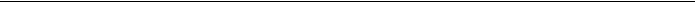 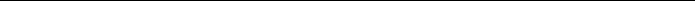 Я понимаю, что в случае возникновения побочных эффектов мне понадобится комплекс мер, предусмотренных специалистом по PRX-T₃₃® терапии. В случае проявления неожиданных реакций кожи (длительный зуд, покраснение, высыпания, воспаления) я немедленно свяжусь со специалистом, проводившим процедуру.Я предупрежден, что во время процедуры могут возникнуть непредвиденные обстоятельства и осложнения. В таком случае, я согласен/на/ на то, что ход процедуры может быть изменен врачом по его усмотрению.Я предупреждена и понимаю, что несоблюдение указаний /рекомендаций/ и назначений врача /в том числе, но не ограничиваясь указанных в Памятке/, самовольное использование медицинского инструментария и оборудования, бесконтрольное самолечение могут снизить качество процедуры, повлечь за собой невозможность ее завершения в срок или отрицательно сказаться на состоянии моего здоровья, либо быть причиной осложнений, неблагоприятных последствий, требующих последующего длительного лечения.Я согласен/на/ во время прохождения курса процедур и в течение 7 дней после последней процедуры избегать воздействия на кожу ультрафиолетовых лучей, в том числе посещения солярия, а также избегать активных физических нагрузок, посещения бани, сауны, горячих ванн.Я понимаю, что в течение 7 дней до начала и после окончания курса мне следует воздержаться от других косметологических процедур, в том числе с применением продуктов других марок. Это касается как области, подвергшейся воздействию во время прохождения курса процедур, так и незатронутых участков кожи. Следует использовать крем с солнцезащитным фактором.Я ознакомлена, что с целью получения более выраженного результата мне был рекомендован домашний уход в виде интенсивного питательного крема WiQo и флюида WiQo.Я сообщил/а/ правдивые сведения о состоянии своего здоровья, об употреблении алкоголя, наркотических и токсических средств, а также любых средств, применяемых во время проведения курса процедур гелем PRX-T₃₃®.Я _____________________________________________________________ согласен/на/ на фото- видеосъёмку хода процедуры и их демонстрации лицам с медицинским образованием исключительно в медицинских, научных или обучающих целях с учетом сохранения медицинской тайны.Я согласен/на/ c вышеперечисленными пунктами и намерен/на/ пройти процедуру (курс процедур) гелем  PRX-T₃₃®. Я подтверждаю, что буду следовать рекомендованному курсу пред- и постпроцедурного ухода.Мне понятен смысл всех терминов, и я добровольно даю свое согласие на проведение процедуры ____________________________________________________________.Я подтверждаю, что при подписании настоящего информированного добровольного согласия я имел/а/ возможность задавать все интересующие меня вопросы и на все вопросы получила /получил/ ответы.Настоящее информированное добровольное согласие подписано мною в 2-х экземплярах.Экземпляр информированного добровольного согласия и памятка мною получены.ФИО пациента (печатными буквами)ФИО врача (печатными буквами)